«Утверждаю»:Директор МКУДО Ново-Горкинской ШИ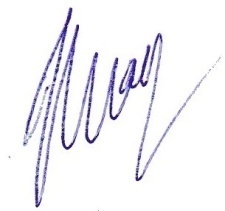 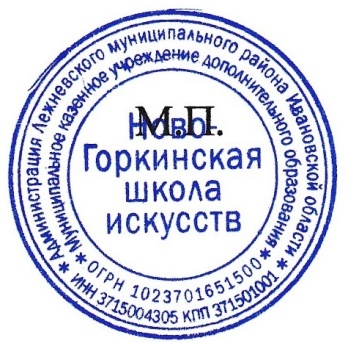 Жаворонкова С.Д. _______________Приказ №19    от 01 сентября 2020 годаКалендарный учебный график на 2020 – 2021 учебный годМКУДО Ново-Горкинской ШИОбщий режим работы школы:Учреждение работает по пятидневной неделе, суббота и воскресенье, выходные дни, но могут быть использованы для проведения внеклассных мероприятии, концертов,  и других мероприятий. В праздничные дни , установленные законодательством РФ, учреждение не работает.Регламентирование образовательного процесса на учебный год:Учебный год делится на 4 четверти.Продолжительность каникул в течение года составляет не менее 4 недель и регулируется ежегодно годовым календарным графиком.Начало занятий 1 сентября 2020 г. Занятия проводятся  в две смены в здании школы искусств.Начало учебных занятий 8.00Окончание учебных занятий не позднее 20.00Суббота , воскресение выходные дни, суббота может быть использована для внеклассных мероприятий, концертов и праздников, консультаций для обучающихся .На период школьных каникул приказом директора устанавливается особый график работы  учреждения.Окончание учебного года -30 мая 2020.Количество учебных недель- 35 неделиКаникулы (осенние, зимние, весенние)- 30 дней1 четверть с 01.09.2020 г по 28.10.2020г. 8 недель                     Каникулы с 26.10.2020г. по 01.11.2020г.2 четверть с 02.11.2020г. по 27.12.2020г.8 недель                     Каникулы с 28.12.2020 г. по 10.01.2021 г.3 четверть с 11.01.2021. по 21.03.21 г.10 недель                     Каникулы с 22.03.2021г. по 28.03.2021г.4 четверть с 28.03.2021. по30.05.2021г. 9 недель                    Каникулы с 1.06.2021г по 31.08.2021г.Организация промежуточной и итоговой аттестацииПромежуточная аттестация проводится по итогам освоения программы за учебный год в форме зачетов, технических зачетов, контрольных прослушиваний, контрольных уроков, контрольных просмотров, выставок. Контрольные зачеты, уроки  и просмотры проводятся в конце полугодий:с 14-25 декабря 2020г. (первое полугодие)с 12-25 мая 2021г. (второе полугодие)Итоговая аттестация для обучающихся освоивших дополнительные общеобразовательные программ ы в полном объеме ( выпускные классы) с 10.05.2021 -21.05.2021г.